 Welcome everyone to February’s newsletter. January has been a long month with lots of fun and hard work. We hope the weather is getting warmer and we’ll soon be playing in the field. 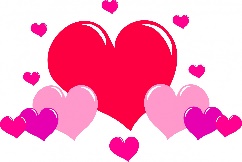 Make sure you’re signed up to class dojo or check out the school website www.loretojuniorprimarycrumlin.ie to see the work we’ve been doing and all the fun.     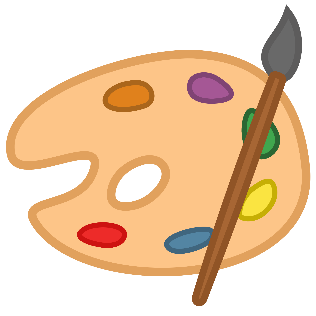 We are still collecting batteries for recycling in school. The competition goes on until March and we are waiting for our second collection of batteries. As a school community we are doing brilliantly so keep up the good work.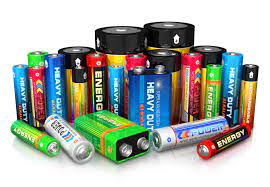 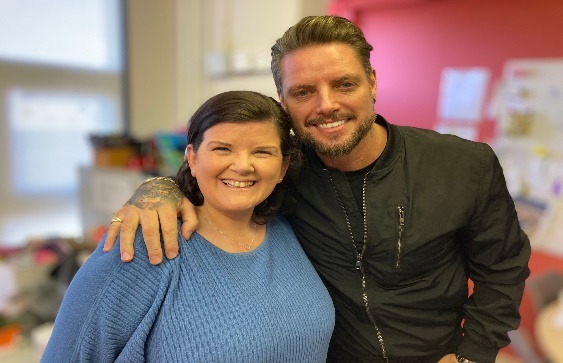 Keith Duffy (Boyzone) paid a visit to the school to film a documentary about teeth and the dentist. He talked to Ms Murray’s class and interviewed Ms Galligan. It will be on RTE sometime this year. We’ll let you know. 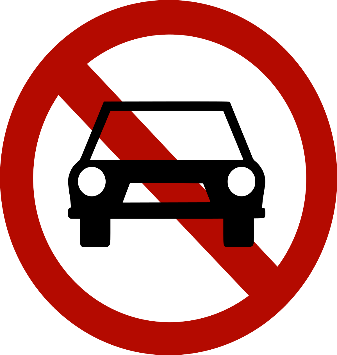 REMINDERSchool closed for Bank Holiday Monday 6th FebruarySchool Closed for Staff training on Wednesday 15th FebruaryMid Term Break Thursday 16th and Friday 17th FebruarySchool reopens Monday the 20th of February at 8.50am         Time keeping and attendance    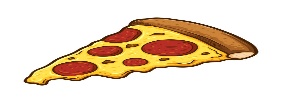 Just to clarify that the pizza party reward is only for First and Second class, we are only trialling it so we may start with Junior and Senior infants after midterm. The pizza will be a one off treat to encourage children to come to school. All the classes now have a pizza slice and the competition is heating up.